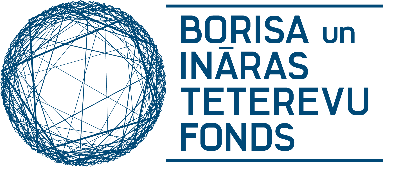 Programmas „Datorspeciālista padoms bezpeļņas organizācijām Rīgā un tās apkārtnē” NOLIKUMS(spēkā no 2017. gada 19. janvāra)Programmas mērķis: sniegt atbalstu biedrību, nodibinājumu, kā arī reliģisku organizāciju aktivitātēm, padarot raitāku to darbu, lietojot datorus, biroja tehniku un ar tiem saistītās lietojumprogrammas.Programmas ietvaros Borisa un Ināras Teterevu fonds (turpmāk tekstā – Fonds) piešķir atbalstu apmaksāta datorspeciālista pakalpojuma veidā sabiedriskā labuma organizācijām (turpmāk tekstā – Organizācijas), kas darbojas Rīgas pilsētas un apkārtējo novadu teritorijā un darbības nodrošināšanai izmanto 1- 10 datorus. Atbalstā ietvertie datorspeciālista pakalpojumi ir pieejami latviešu un krievu valodā. Pakalpojumā ietvertās darbības aprakstītas šī nolikuma 1. pielikumā. Izvēlētajām Organizācijām atbalstu piešķir uz vienu gadu ar iespēju atbalsta termiņu pagarināt. Pirmajā programmas darbības gadā atbalstu piešķirs līdz 20 Organizācijām. Noteikumi projektu pieteicējiemProjekta pieteikumu var iesniegt Organizācija:kas ir reģistrēta Latvijā saskaņā ar atbilstošiem normatīvajiem aktiem par biedrībām, nodibinājumiem un reliģiskām organizācijām un kuras darbības vieta un/vai birojs atrodas Rīgas pilsētas un apkārtējo novadu* teritorijā;kurai ir piešķirts sabiedriskā labuma statuss vismaz vienā no sekojošām jomām: (a) labdarība, (b) cilvēktiesību un indivīda tiesību aizsardzība, (c) vides aizsardzība, (d) pilsoniskas sabiedrības attīstība, (e) izglītības, zinātnes veicināšana, (f) kultūras veicināšana, (g) veselības veicināšana un slimību profilakse; (h) sabiedrības, it īpaši trūcīgo un sociāli mazaizsargāto personu grupu sociālās labklājības celšana;kuras īpašumā ir 1 – 10 datori, kas atrodas organizācijas birojā vai arī ir pārnēsājami un nepieciešamības gadījumā nogādājami uz Borisa un Ināras Teterevu fonda biroju Rīgā; kurai savas darbības attīstībai ir nepieciešamie cilvēkresursi un kompetence, bet darbību apgrūtina profesionālas informācijas tehnoloģiju iekārtu (datora, printera, rūtera, programmatūras u.tml.) uzturēšanas un apkopes trūkums;kurai ir vismaz viena gada aktīvas darbības pieredze un ir svarīga loma savas apkaimes vai pilsētas dzīvē.Projekta atbalsts nav paredzēts:Organizācijas pārstāvja privātā (mājas) datora apkalpošanai;pakalpojuma sniegšanai Organizācijas pārstāvja dzīvesvietā (datorspeciālists pakalpojumu sniedz Organizācijas birojā vai Fonda birojā);datora un tajā esošo programmatūru lietošanas apmācībai (piemēram, e-pasta, Word un Excel programmas, interneta lietošanas pamati);Organizācijas pašas izvēlēta datorspeciālista pakalpojumu apmaksai;aprīkojuma tehnisko detaļu nomaiņas vai jaunu iegādes apmaksai;mājaslapas izveides un uzturēšanas pakalpojuma apmaksai.Pieteikumu iesniegšana, vērtēšana un līgumu slēgšanaFonds pieņem projektu pieteikumus jebkurā laikā. Organizācija ievēro nosacījumu, ka līgums par atbalstu var tikt noslēgts viena mēneša laikā pēc pieteikuma iesniegšanas.Lai iesniegtu pieteikumu atbalsta saņemšanai, organizācijai jāaizpilda šī nolikuma 2. pielikuma veidlapa, kas jānosūta elektroniski uz ITsupport@teterevufonds.lv.Projekta pieteikums tiek izvērtēts 3 nedēļu laikā, vērtēšanas procesā tiek ņemts vērā: atbalsta lūguma pamatotība, organizācijas darbības aptvertās mērķauditorijas apjoms, organizācijas reputācija un spēja darboties. Vērtēšanas laikā Fonds var organizēt klātienes tikšanos ar Organizācijas pārstāvi.Ja tiek izsmelts konkrētajam kalendārajam gadam pieejamais finansējums, Fondam ir tiesības uz laiku pārtraukt jaunu pieteikumu pieņemšanu.Atbalsta apstiprinājuma gadījumā ar organizāciju tiek slēgts līgums uz vienu gadu, ar iespēju atbalsta termiņu pagarināt. Pakalpojuma sniegšana un saņemšana tiek fiksēta vienu reizi mēnesī ar akta palīdzību. 